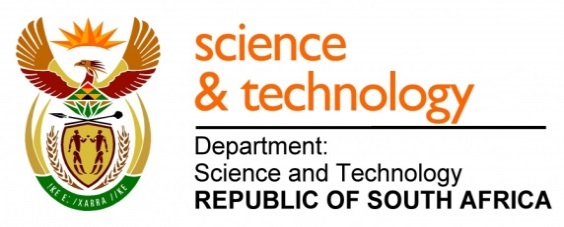 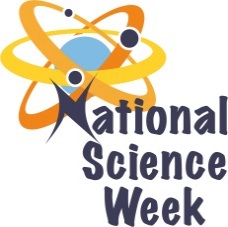 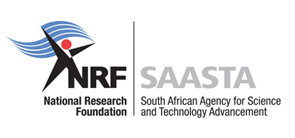 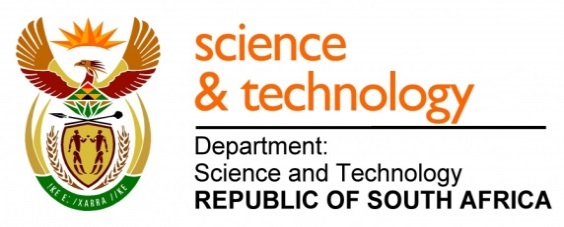 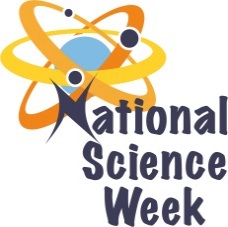 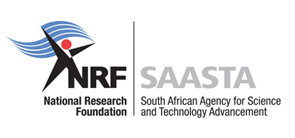 ORGANISATION NAME: 	ORGANISATION NAME: 	ORGANISATION NAME: 	ORGANISATION NAME: 	Penreach Shalamuka Science CentrePenreach Shalamuka Science CentrePenreach Shalamuka Science CentrePenreach Shalamuka Science CentrePenreach Shalamuka Science CentrePenreach Shalamuka Science CentreCONNECT WITH US ONLINECONNECT WITH US ONLINECONNECT WITH US ONLINETwitter: Twitter: @penreach@penreach@penreach@penreach@penreachCONNECT WITH US ONLINECONNECT WITH US ONLINECONNECT WITH US ONLINEFacebook:Facebook:PenreachPenreachPenreachPenreachPenreachCONNECT WITH US ONLINECONNECT WITH US ONLINECONNECT WITH US ONLINEWebsite: Website: www.penryn.co.za/pages/penreach www.penryn.co.za/pages/penreach www.penryn.co.za/pages/penreach www.penryn.co.za/pages/penreach www.penryn.co.za/pages/penreach DATE OF ACTIVITYDISTRICT WHERE ACTIVITY BEING HELDVENUE WHERE ACTIVITY IS TAKING PLACEACTIVITIES (Provide a short description of the activity)ACTIVITIES (Provide a short description of the activity)ACTIVITIES (Provide a short description of the activity)TARGET AUDIENCETIMESLOTCONTACT PERSONEMAIL ADDRESSPHONE NUMBERBOOKING REQUIRED(YES OR NO)7-12 AugustehlanzeniShalamuka Penreach Science CentreAnd NkomaziScience Show: In this activity, target publics will include the general public, learners and educators. 2 schools and one public place such as malls and shopping centres will be visited per day. At each school, facilitators will present a variety of science experiments, have a lecture related to science in tourism and related careers. Science Show: In this activity, target publics will include the general public, learners and educators. 2 schools and one public place such as malls and shopping centres will be visited per day. At each school, facilitators will present a variety of science experiments, have a lecture related to science in tourism and related careers. Science Show: In this activity, target publics will include the general public, learners and educators. 2 schools and one public place such as malls and shopping centres will be visited per day. At each school, facilitators will present a variety of science experiments, have a lecture related to science in tourism and related careers. Learners ,Educators and Public3 hours G Mashabane Email: gift@penryn.co.zaPhone:0721026007No7-11 AugustEnhlanzeniShalamuka Penreach Science CentreScience Exhibition: An interactive science exhibition will set up at Shalamuka Science Centre and groups of learners will spend an hour engaging with the exhibits and the facilitator. Science Exhibition: An interactive science exhibition will set up at Shalamuka Science Centre and groups of learners will spend an hour engaging with the exhibits and the facilitator. Science Exhibition: An interactive science exhibition will set up at Shalamuka Science Centre and groups of learners will spend an hour engaging with the exhibits and the facilitator. Learners and Educators1 hour per group of 40 X 3 groups X 5 daysG Mashabane Email: gift@penryn.co.zaPhone:0721026007No7-11 AugustEnhlanzeniShalamuka Penreach Science CentreAnd NkomaziMaths Games: Learners and the general public will engage in various Maths and number games.Maths Games: Learners and the general public will engage in various Maths and number games.Maths Games: Learners and the general public will engage in various Maths and number games.Learners, Educators and Public1 hour per group of 40 X 3 groups X 5 daysG Mashabane Email: gift@penryn.co.zaPhone:0721026007No7-11 AugustEnhlanzeniShalamuka Penreach Science CentreNature Trail: Penryn College Campus on which Shalamuka Science Centre is situated has over 200 tree species, which also includes indigenous trees. For this nature trail activity, 10 trees have been selected which the participants will be educated on in terms of the general importance of trees, some traditional uses of the tree parts, including medicinal value. Participants will appreciate the importance of trees in the bigger climate change picture, and how trees contribute to an improved quality of lifeNature Trail: Penryn College Campus on which Shalamuka Science Centre is situated has over 200 tree species, which also includes indigenous trees. For this nature trail activity, 10 trees have been selected which the participants will be educated on in terms of the general importance of trees, some traditional uses of the tree parts, including medicinal value. Participants will appreciate the importance of trees in the bigger climate change picture, and how trees contribute to an improved quality of lifeNature Trail: Penryn College Campus on which Shalamuka Science Centre is situated has over 200 tree species, which also includes indigenous trees. For this nature trail activity, 10 trees have been selected which the participants will be educated on in terms of the general importance of trees, some traditional uses of the tree parts, including medicinal value. Participants will appreciate the importance of trees in the bigger climate change picture, and how trees contribute to an improved quality of lifeLearners and Educators1 hour per group of 40 X 3 groups X 5 daysG Mashabane Email: gift@penryn.co.zaPhone:0721026007Yes8-10 AugustEnhlanzeniShalamuka Penreach Science CentreAnd NkomaziField Excursion: This will include a field excursion and lectures in bio-diversity. There will also be a session on career guidance. This will take place at the Lowveld Botanical Gardens. Field Excursion: This will include a field excursion and lectures in bio-diversity. There will also be a session on career guidance. This will take place at the Lowveld Botanical Gardens. Field Excursion: This will include a field excursion and lectures in bio-diversity. There will also be a session on career guidance. This will take place at the Lowveld Botanical Gardens. Learners and Educators1 hour per group of 75 X 3 groups X 3 daysG Mashabane Email: gift@penryn.co.zaPhone:0721026007Yes